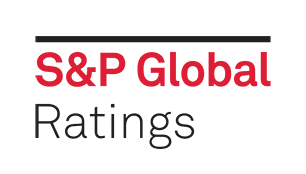 Рейтинги казахстанских компаний по национальной шкале повышены после обновления критериев; рейтинги выведены из списка «Рейтинги под наблюдением в связи с пересмотром критериев»24-Jul-2018 07:00 MSKView Analyst Contact InformationМОСКВА (S&P Global Ratings), 24 июля 2018 г. — Сегодня S&P Global Ratings повысило долгосрочные кредитные рейтинги пяти казахстанских компаний по национальной шкале, 25 июня 2018 г. помещенные в список «Рейтинги под наблюдением в связи с пересмотром критериев» (under criteria observation — UCO). В то же время мы вывели все рейтинги из списка «Рейтинги под наблюдением в связи с пересмотром критериев» и убрали идентификатор UCO. Рейтинговое действие последовало за пересмотром методологии присвоения рейтингов по национальным и региональным шкалам и последующей рекалибровкой таблиц соответствия кредитных рейтингов по казахстанской национальной шкале рейтингам по международной шкале. Полный перечень рейтингов по казахстанской национальной шкале, затронутых пересмотром критериев, приведен в Рейтинг-листе.Для получения подробной информации о рекалибровке таблиц см. статьи «Методология присвоения рейтингов по национальным и региональным шкалам» и «Таблицы соответствий кредитных рейтингов по национальным и региональным шкалам рейтингам по международной шкале», опубликованные 25 июня 2018 г. на портале RatingsDirect. Таблицы соответствий демонстрируют, каким образом рейтинги по национальной шкале соотносятся с рейтингами по международной шкале.Эти рейтинговые действия не обусловлены какими-либо изменениями основных характеристик кредитоспособности эмитентов и кредитного качества долговых обязательств. Кредитный рейтинг S&P Global Ratings по национальной шкале — это наше мнение о кредитоспособности эмитента или долгового инструмента относительно других эмитентов и обязательств данной страны. Национальная шкала обеспечивает более тонкое ранжирование кредитного риска внутри страны.КРИТЕРИИ, ИМЕЮЩИЕ ОТНОШЕНИЕ К ТЕМЕ ПУБЛИКАЦИИМетодология присвоения рейтингов по национальным и региональным шкалам // 25 июня 2018 г.Присвоение рейтингов организациям, связанным с государством: Методология и допущения // 25 марта 2015 г.Методология и допущения: Определения ликвидности для корпоративных заемщиков разных стран мира // 16 декабря 2014 г.Оценка страновых рисков: Методология и допущения // 19 ноября 2013 г.Методология: Отраслевой риск // 19 ноября 2013 г.Ключевые кредитные факторы: Присвоение рейтингов предприятиям регулируемой энергетической отрасли // 19 ноября 2013 г.Критерии присвоения корпоративных рейтингов: Коэффициенты и корректировки // 19 ноября 2013 г.Методология: Критерии присвоения корпоративных рейтингов // 19 ноября 2013 г.Методология присвоения рейтингов группе организаций // 19 ноября 2013 г.Менеджмент и корпоративное управление как кредитные факторы для корпораций и страховых компаний: Методология // 13 ноября 2012 г.Оценка характеристик собственной кредитоспособности как один из компонентов рейтингового анализа // 1 октября 2010 г.Использование списка CreditWatch и прогнозов по рейтингам // 14 сентября 2009 г.СТАТЬИ, ИМЕЮЩИЕ ОТНОШЕНИЕ К ТЕМЕ ПУБЛИКАЦИИРейтинги по казахстанской национальной шкале помещены в список «Рейтинги под наблюдением в связи с пересмотром критериев» вследствие пересмотра Методологии и Таблиц соответствия шкал // 25 июня 2018 г.РЕЙТИНГ-ЛИСТ                                        До          САО «НК «КазМунайГаз»Кредитный рейтинг эмитента по казахстанской национальной шкале    kzA         kzA-АО «НК «Казахстан Темир Жолы» АО «Казтемиртранс»   Кредитный рейтинг эмитента по казахстанской национальной шкале    kzA-        kzBBB+АО «Самрук-Энерго»               Кредитный рейтинг эмитента по казахстанской национальной шкале    kzBBB+      kzBBBТОО «Тенгизшевройл»              Кредитный рейтинг эмитента по казахстанской национальной шкале    kzAAA       kzAA+ПЕРЕВОД ТОЛЬКО В ИНФОРМАЦИОННЫХ ЦЕЛЯХ. Данный перевод предоставляется в целях более точного и полного понимания нашего отчета на английском языке, опубликованного на наших сайтах http://www.capitaliq.com и http://www.standardandpoors.com, и только в информационно-справочных целях.Некоторые определения, используемые в этом отчете, в частности применяемые нами для описания рейтинговых факторов, имеют конкретные значения, которые приведены в наших критериях. Таким образом, подобные определения должны быть интерпретированы в контексте соответствующих методологических статей. Критерии, используемые при присвоении рейтингов, можно найти на сайте www.standardandpoors.com. Полная информация о рейтингах предоставляется подписчикам RatingsDirect на портале www.capitaliq.com. Все рейтинги, которые затронуты данным рейтинговым действием, можно найти на общедоступном веб-сайте S&P Global Ratings www.standardandpoors.com с помощью поискового окна «Ratings search» в левой части экрана. Кроме того, Вы можете позвонить по одному из следующих телефонов S&P Global Ratings: (44) 20-7176-7176 (Европейская служба поддержки клиентов); (44) 20-7176-3605 (Лондон); (33) 1-4420-6708 (Париж); (49) 69-33-999-225 (Франкфурт); (46) 8-440-5914 (Стокгольм); 7 (495) 783-4009 (Москва).Модификация, обратная разработка, воспроизведение или распространение Контента (в том числе рейтингов, результатов кредитного анализа и данных о кредитоспособности, оценок, а также моделей, компьютерных программ и иных приложений и выходных данных, полученных на основе Контента) полностью или частично — в какой бы то ни было форме и какими бы то ни было способами, а также его хранение в базах данных и поисковых системах без предварительно полученного письменного согласия S&P запрещены. Незаконное или несанкционированное использование Контента запрещено. Компания S&P, аффилированные с ней лица и независимые провайдеры, а также их директора, должностные лица, акционеры, сотрудники или агенты (именуемые «Стороны Конфиденциально и защищено правами собственности S&P») не гарантируют точность, полноту, своевременность и пригодность Контента. Стороны S&P не несут ответственности ни за какие ошибки или упущения независимо от их причины, за последствия использования Контента, а также за защиту и хранение данных, введенных пользователем. Контент предоставляется на условии «как он есть». СТОРОНЫ S&P НЕ ДАЮТ НИКАКИХ ВЫРАЖЕННЫХ ИЛИ ПОДРАЗУМЕВАЕМЫХ ГАРАНТИЙ, В ТОМ ЧИСЛЕ ГАРАНТИЙ ТОВАРНОЙ ПРИГОДНОСТИ ИЛИ ПРИГОДНОСТИ К ИСПОЛЬЗОВАНИЮ В КАКИХ-ЛИБО ОПРЕДЕЛЕННЫХ ЦЕЛЯХ, ГАРАНТИЙ ОТСУТСТВИЯ ПРОГРАММНЫХ ОШИБОК И ДЕФЕКТОВ, ГАРАНТИЙ БЕСПЕРЕБОЙНОЙ РАБОТЫ КОНТЕНТА И ЕГО СОВМЕСТИМОСТИ С ЛЮБЫМИ НАБОРАМИ АППАРАТНЫХ ИЛИ ПРОГРАММНЫХ УСТАНОВОК, НО НЕ ОГРАНИЧИВАЯСЬ ЭТИМ. Стороны S&P ни при каких обстоятельствах не несут ответственности за прямые, косвенные, случайные, присуждаемые в порядке наказания, компенсаторные, штрафные, определяемые особыми обстоятельствами дела убытки и издержки, а также за расходы на оплату юридических услуг и ущерб (включая упущенный доход, упущенную выгоду и скрытые издержки), связанные с каким бы то ни было использованием Контента — даже будучи предупрежденными о возможности таких последствий.Результаты кредитного анализа, включая рейтинги и утверждения, содержащиеся в Контенте, представляют собой выражение мнения на дату такого их выражения и не являются констатацией факта или рекомендацией покупать, держать или продавать какие-либо ценные бумаги либо принимать какие-либо инвестиционные решения. S&P не обязуется обновлять Контент после публикации в той или иной форме (том или ином формате). Пользователям не следует полагаться на Контент, поскольку он не может заменить собой знания, способность суждения и опыт пользователя, его менеджмента, сотрудников, консультантов и (или) клиентов во время принятия инвестиционных или иных деловых решений. Мнения и результаты аналитической работы S&P не являются установлением пригодности той или иной ценной бумаги. S&P не выполняет функции фидуциария или инвестиционного консультанта. S&P получает информацию из источников, являющихся, по его мнению, надежными, но не проводит аудит и не берет на себя обязанность по проведению всесторонней проверки или независимой верификации получаемой информации. Материалы, имеющие отношение к кредитным рейтингам, включая периодические обоснования кредитных рейтингов и соответствующие полные отчеты (но не только эти виды публикаций), могут публиковаться по разным причинам, необязательно зависящим от действий Рейтингового комитета.Некоторые виды деятельности бизнес-подразделений S&P осуществляются раздельно для обеспечения их независимости и объективности. Поэтому одни бизнес-подразделения S&P могут располагать информацией, которой нет у других бизнес-подразделений. В S&P действуют правила и процедуры, предназначенные для обеспечения конфиденциальности определенной непубличной информации, получаемой в ходе каждого аналитического процесса.S&P может получать вознаграждение за присвоение рейтингов и определенные виды кредитного анализа. Как правило, оно выплачивается эмитентами или андеррайтерами ценных бумаг, а также должниками по обязательствам. S&P оставляет за собой право на распространение своих мнений и аналитических материалов. Публичные рейтинги и аналитические материалы S&P публикуются на веб-сайтах — www.standardandpoors.com (доступ — бесплатный), а также www.ratingsdirect.com и www.globalcreditportal.com (доступ по подписке) и распространяются другими способами, в том числе через публикации S&P и независимых дистрибьюторов. Дополнительную информацию, касающуюся оплаты наших рейтинговых услуг, можно получить по адресу: www.standardandpoors.com/usratingsfees.Пароли и идентификаторы пользователя, полученные от S&P, считаются персональными и могут использоваться ТОЛЬКО теми лицами, которым они присвоены. Совместное использование паролей и идентификаторов, а также совместный доступ к веб-сайту с помощью одних и тех же паролей и идентификаторов не разрешаются. Если Вам нужно перепечатать, перевести или использовать данные (информацию) каким-либо иным образом (кроме как в соответствии с настоящим документом), обращайтесь в Службу поддержки клиентов (почтовый адрес: Client Services, 55 Water Street, New York, NY 10041, тел.: (1) 212-438-7280, адрес электронной почты: research_request@spglobal.com).Ведущий кредитный аналитик:Елена Ананькина, Москва (7) 495-783-4130;
elena.anankina@spglobal.comВторые кредитные аналитики:Михаил Давыдов, Москва + 7 49 5662 3492;
mikhail.davydov@spglobal.comАнна Брусинец, Москва +7 (495) 7834060;
anna.brusinets@spglobal.comСергей Горин, Москва (7) 495-783-4132;
sergei.gorin@spglobal.comДополнительные контакты:Industrial Ratings Europe;
Corporate_Admin_London@spglobal.com